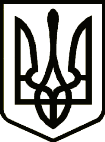                                                        УКРАЇНА ТЕТІЇВСЬКА МІСЬКА РАДАТЕТІЇВСЬКОГО РАЙОНУ КИЇВСЬКОЇ ОБЛАСТІДВАДЦЯТЬ СЬОМА СЕСІЯ СЬОМОГО СКЛИКАННЯ      РІШЕННЯ      м ТетіївПро результати діяльності Тетіївського відділу Білоцерківської місцевої прокуратури та Тетіївського відділення  Сквирського відділу поліції на території ОТГ          Заслухавши та обговоривши інформації  прокурора Тетіївського відділення Білоцерківської  місцевої  прокуратури  та начальника  Тетіївського відділення  Сквирського відділу поліції  про результати діяльності на території Тетіївської ОТГ, відповідно до ст. 6  Закону України « Про прокуратуру»,  ст.9, 88 Закону України «Про Національну поліцію», керуючись пп.40  п.1 ст. 26 Закону України « Про місцеве самоврядування в Україні», міська рада                                             В И Р І Ш И Л А:1. Інформацію  прокурора Тетіївського відділу Білоцерківської  місцевої  прокуратури про результати діяльності Тетіївського відділу Білоцерківської місцевої прокуратури  прийняти до відома.2. Інформацію начальника Тетіївського відділення  Сквирського відділу     поліції  про результати діяльності  Тетіївського відділення  Сквирського     відділу поліції прийняти до відома.3. Тетіївському відділенню  Сквирського відділу поліції спільно з КП «Муніци-    пальна варта» забезпечувати чергування в громадських місцях у вечірній час.4. Виконавчому комітету Тетіївської міської ради сприяти встановленню камер      відеоспостереження при в’їздах в місто Тетіїв.5. Відділу електронного урядування та зв’язків з громадськістю виконавчого комітету Тетіївської міської ради   розмістити інформації про  результати діяльності Тетіївського відділу Білоцерківської місцевої прокуратури     та Тетіївського відділення  Сквирського відділу поліції на території ОТГ     на сайті міської ради.6. Контроль за виконанням даного рішення покласти на постійну депутатську       комісію з питань Регламенту, депутатської етики, забезпечення діяльності       депутатів та контролю за виконанням рішень міської  ради та її виконавчого      комітету, дотримання законності та  правопорядку                   Міський голова                                    Р.В.Майструк          23.01.2019 р.          № 785 - 27-VII             Начальник  юридичного відділу                                                 Н.М.Складена